Publicado en Barcelona el 30/05/2016 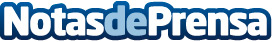 Las 10 claves de Nobuko para convertirte en un experto de la cocina japonesaEl restaurante japonés Nobuko da las claves que todo amante de la comida japonesa debe tener en cuenta a la hora de decidir o visitar un restaurante con comida niponaDatos de contacto:Paula CardaNota de prensa publicada en: https://www.notasdeprensa.es/las-10-claves-de-nobuko-para-convertirte-en-un_1 Categorias: Gastronomía Cataluña Entretenimiento Turismo Restauración http://www.notasdeprensa.es